La inclusión de esta entidad en el Plan de Ayudas a Clubes y Entidades Deportivas de la provincia, anualidad 2016, conforme a lo dispuesto en las bases de la indicada Convocatoria. En      , a       de       de 2016El/La solicitante,Fdo.      En cumplimiento de la Ley Orgánica 15/1999, de 13 de diciembre, de Protección de Datos de Carácter Personal, los datos personales facilitados serán incorporados y tratados en un fichero titularidad de la Diputación Provincial de Alicante con la exclusiva finalidad de gestionar y controlar las ayudas y subvenciones concedidas. Así mismo, le informamos de que en el caso de facilitar datos de terceras personas deberá solicitar su consentimiento para comunicar sus datos de carácter personal a la Diputación, e informarles de los extremos recogidos en la presente solicitud, por lo que se refiere al tratamiento de sus datos de carácter personal. En el caso de que resulte/n beneficiario/a/os/as de la subvención, los datos facilitados a la Diputación Provincial de Alicante, podrán ser comunicados a entidades bancarias para el abono de la misma, a los Organismos encargados de cofinanciar y/o fiscalizar las subvenciones, o a administraciones públicas que por obligación legal deban conocerlos. Salvo que expresamente se manifieste lo contrario, los datos solicitados en el presente formulario son de cumplimentación obligatoria, en este sentido, en caso de que no cumplimente alguno podrá dar lugar a que le sean requeridos por la Diputación. Puede ejercitar los derechos de acceso, rectificación, cancelación y oposición mediante comunicación escrita dirigida al Registro de la Diputación Provincial de Alicante, con domicilio en la calle Tucumán nº 8; 03005 Alicante, indicando claramente en el sobre la referencia “Tutela de Derechos LOPD” y adjuntando fotocopia de documento acreditativo de identidad.ILMO. SR. PRESIDENTE DE LA EXCMA. DIPUTACIÓN PROVINCIAL DE ALICANTEC/ Tucumán 8, 03005  ALICANTE. Tfno. 965 98 89 07E-Mail: deportes@diputacionalicante.es Web: http://www.diputacionalicante.esSólo se podrá presentar una única solicitud por Entidad. Y cada Club o Entidad Deportiva únicamente podrá solicitar subvención para un solo programa deportivo, de entre los que figuran en la Base Segunda. Marcar con una X una de las tres opciones. Es fundamental rellenar todos adecuadamente los apartados siguientes, según la opción marcada, ya que esta información es la que se recogerá en el acuerdo de concesión de la subvención y en su posterior notificación. Así mismo, la justificación de la subvención deberá corresponderse con los datos aquí indicados, cualquier variación será motivo de devolución y/o subsanación.1.-  PROGRAMA A Participación en competición federada y/o su organización Organización Participación 2.-  PROGRAMA B Organización y/o participación en actividades deportivas, preferentemente oficiales, con proyección internacional, nacional, autonómica o provincial que fomenten la práctica de una modalidad deportiva y promocionen el municipio sede. Organización Participación 3.-  PROGRAMA C Organización y/o participación en actividades deportivas no oficiales de carácter competitivo, físico-recreativo y/o popular de ámbito local, provincial, autonómico o nacional, programas de promoción y divulgación deportiva, escuelas de formación deportiva, cursos y campus deportivo-formativos. Organización Participación Marcar con una X lo que corresponda y especificar los datos que se solicitan en  o Proyecto que se solicita entre  a aportar. Los siguientes datos son fundamentales para la valoración y posterior obtención de la subvención correspondiente a la presente solicitud.Apartado A (Datos de la actividad)1. ÁMBITO TERRITORIAL DE : indicar si la competición objeto de subvención es de ámbito,a) Local  b) Provincial  c) Autonómico  d) Nacional  e) Internacional 2. NATURALEZA DE : indicar si la competición objeto de subvención es de carácter,a) Oficial  b) No oficial 3. CARACTERÍSTICAS PRINCIPALES DE  DE SUBVENCIÓN: c) Nº total aproximado de participantes en la competición:      d) Duración de la actividad:  De 1 a 2 jornadas  De 3 a 6 jornadas  Más de 6 jornadas 4. ESFUERZO ECONOMICO DEL CLUB: aportación económica del club al desarrollo de la actividad.a) Hasta el 25%  b) Del 25,1% al 50%   c) Más del 50,1%  5. PERSONAL TÉCNICO: Personal Técnico con titulación oficial en actividad física y deporte (indicar número de cada categoría)Apartado B (datos Generales del Club)TIPO DE ENTIDAD ORGANIZADORA O PARTICIPANTE EN : reflejar los siguientes datos,3) Mejor resultado obtenido por el Club o por sus Deportistas en la temporada 2014-2015: Todos los datos aquí expuestos son reales y pueden ser solicitados a los responsables de  para que conste a los efectos oportunos. Lo firmo y sello en      , a       de       de 2016. EL SECRETARIO/LA SECRETARIA,Fdo.:       En mi condición de (Presidente/a) de        (denominación de la Entidad) en nombre y representación del mismo, DECLARO bajo mi responsabilidad que:1. Esta Entidad deportiva, a la fecha de presentación de la solicitud, no dispone de otra subvención o ingreso afectado para la actividad de que se trata y, en caso contrario, importe, Organismo, Entidad o particular que la hubiere concedido, y compromiso de comunicar a esta Excma. Diputación las que en el futuro pudiera recibir.2. Esta Entidad deportiva, a la fecha de presentación de la solicitud, se encuentra al corriente de sus obligaciones con respecto a la Diputación, derivadas de cualquier ingreso y notificadas con anterioridad al 31 de diciembre de 2015.3. Esta Entidad deportiva, no se halla incurso en ninguna de las circunstancias que inhabilitan para obtener la condición de beneficiario de subvenciones públicas, señaladas en el artículo 13 de la Ley 38/2003, de 17 de noviembre, General de subvenciones.4. Esta Entidad deportiva se compromete a cumplir las condiciones de la subvención.5. Esta Entidad deportiva reúne los requisitos exigidos en esta convocatoria.Esta Entidad deportiva, (marcar lo que proceda):  No dispone de otras subvenciones, ayudad, ingresos o recursos para la actividad de que se trata, otorgada por otro Organismo, Entidad o particular.  Dispone de las siguientes subvenciones, ayudas, ingresos o recursos para la actividad de que se trata otorgadas por las Administraciones Públicas o entes públicos o privados que a continuación se indican:Asimismo, Esta Entidad deportiva, se compromete a comunicar a la Excma. Diputación Provincial de Alicante aquellas subvenciones, solicitadas o no, que fueran concedidas con destino a la misma actividad, con fecha posterior a la presente declaración.Y para que conste, lo firmo en       a       de       de 2016EL PRESIDENTE/LA PRESIDENTAFdo.:      ILMO. SR. PRESIDENTE DE LA EXCMA. DIPUTACIÓN PROVINCIAL DE ALICANTEC/ Tucumán 8, 03005  ALICANTE. Tfno. 965 98 89 07E-Mail: deportes@diputacionalicante.es Web: http://www.diputacionalicante.es(1) Local, Provincial, Autonómico, Nacional o Internacional(2) Si es de carácter Oficial (dentro del calendario de la Federación respectiva) o No Oficial(3) Tipo o categorías de los participantes(*) En caso de que este espacio sea insuficiente, utilizar una hoja aparteY para que conste, lo firmo en       a       de       de 2016EL PRESIDENTE/LA PRESIDENTA DE LA ENTIDAD.Fdo.:      ILMO. SR. PRESIDENTE DE LA EXCMA. DIPUTACIÓN PROVINCIAL DE ALICANTEC/ Tucumán 8, 03005  ALICANTE. Tfno. 965 98 89 07E-Mail: deportes@diputacionalicante.es Web: http://www.diputacionalicante.es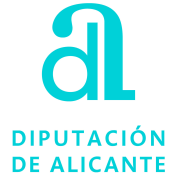 Área de DeportesANEXO-ISOLICITUD PLAN AYUDAS CLUBES (PAC) 2016ADATOS DEL REPRESENTANTE DE LA ENTIDAD (Presidente/a)DATOS DEL REPRESENTANTE DE LA ENTIDAD (Presidente/a)DATOS DEL REPRESENTANTE DE LA ENTIDAD (Presidente/a)D./Dña.      D./Dña.      Teléfonos:      Teléfonos:      Domicilio:      Domicilio:      CP      Localidad:      BDATOS GENERALES DE  (De no haber recibido subvención con anterioridad, adjuntar fotocopia del CIF)DATOS GENERALES DE  (De no haber recibido subvención con anterioridad, adjuntar fotocopia del CIF)DATOS GENERALES DE  (De no haber recibido subvención con anterioridad, adjuntar fotocopia del CIF)DATOS GENERALES DE  (De no haber recibido subvención con anterioridad, adjuntar fotocopia del CIF)DATOS GENERALES DE  (De no haber recibido subvención con anterioridad, adjuntar fotocopia del CIF)CIF:      CIF:      Denominación: (Nombre con el que figura en la tarjeta de identificación fiscal)Denominación: (Nombre con el que figura en la tarjeta de identificación fiscal)Denominación: (Nombre con el que figura en la tarjeta de identificación fiscal)Denominación: (Nombre con el que figura en la tarjeta de identificación fiscal)Fecha de creación de la entidad:      Fecha de creación de la entidad:      Fecha de creación de la entidad:      Fecha de creación de la entidad:      Fecha de creación de la entidad:      Fecha de creación de la entidad:      Número con el que figura en el Registro de Entidades Deportivas de la Comunidad Valenciana: Número con el que figura en el Registro de Entidades Deportivas de la Comunidad Valenciana: Número con el que figura en el Registro de Entidades Deportivas de la Comunidad Valenciana: Número con el que figura en el Registro de Entidades Deportivas de la Comunidad Valenciana: Número con el que figura en el Registro de Entidades Deportivas de la Comunidad Valenciana: Número con el que figura en el Registro de Entidades Deportivas de la Comunidad Valenciana: Domicilio:      Domicilio:      Domicilio:      Domicilio:      CP:      Localidad:      Teléfonos:      Teléfonos:      Teléfonos:      Fax:      e-mail:      e-mail:      CDATOS BANCARIOSDATOS BANCARIOSDATOS BANCARIOSCódigo BIC:      Código BIC:      Descripción BIC:      Localidad:      IBAN:      IBAN:      IBAN:      IBAN:      DEXPONEQue habiéndose publicado en el Boletín Oficial de , número.       de fecha       de       de 2016  anuncio relativo al extracto de   del Plan de Ayudas a Clubes y Entidades Deportivas de , anualidad 2016.Que habiéndose publicado en el Boletín Oficial de , número.       de fecha       de       de 2016  anuncio relativo al extracto de   del Plan de Ayudas a Clubes y Entidades Deportivas de , anualidad 2016.ESOLICITAFACTIVIDAD OBJETO DE SUBVENCIONNombre de la competición FECHA INICIOFECHA FINSubprograma A1 /  A2Nombre del equipo o del Club CategoríaGenero (M/F)PresupuestoNombre de la competición FECHA INICIOFECHA FINOficial SI/NONombre del equipoCategoríaGenero (M/F)PresupuestoNombre de la competición Fecha inicioFecha finOficial SI/NONombre del equipoCategoríaGenero (M/F)Presupuesto GCRITERIOS DE PRIORIDAD a) Actividad Nueva  De 2 a 4 ediciones  Más de 10 ediciones  De 5 a 7 ediciones De 8 a 10 ediciones b) 1 Categoría/Seniors 4-5 Categorías/Cadete y Juvenil 2-3 Categorías/Juniors Más de 6 Categorías/Benjamín a InfantilRelación de Personal Técnico OrganizativoNúm.1.- Monitor Deportivo2.- Técnico Medio/TAFAD3.- Técnico Superior4.- Diplomado Magisterio Educación Física5.- Licenciado/Grado Educación Física1) Año de Fundación	2) Presupuesto anual	 Primeros puestos a nivel Internacional  Participación a nivel Internacional  Primeros puestos Campeonatos Nacionales  Participación Campeonatos Nacionales  Primeros puestos Campeonatos Autonómicos Área de DeportesANEXO-IIDOCUMENTACION ADJUNTA PLAN AYUDAS CLUBES (PAC) 2016ADATOS DEL REPRESENTANTE DE LA ENTIDAD (Sr./Sra. Presidente/a) DATOS DEL REPRESENTANTE DE LA ENTIDAD (Sr./Sra. Presidente/a) DATOS DEL REPRESENTANTE DE LA ENTIDAD (Sr./Sra. Presidente/a) D./Dña.      D./Dña.      Teléfonos:      Teléfonos:      Domicilio:      Domicilio:      CP      Localidad:      BDOCUMENTACIONENTIDADCUANTIA CONCEDIDAÁrea de DeportesANEXO-IIIPROYECTO Y PRESUPUESTO DE LA ACTIVIDADPLAN AYUDAS CLUBES (PAC) 20161. DATOS DEL PROYECTO (*)1. DATOS DEL PROYECTO (*)NOMBRE DEL PROYECTORESPONSABLE DEL PROYECTOLUGAR DE ORGANIZACIÓNFECHAS INICIO Y FINAL DE LA ACTIVIDAD (según Base Primera) AMBITO DEL PROYECTO (1)NATURALEZA DEL PROYECTO (2)DESTINATARIOS (3)NÚMERO DE PARTICIPANTES2. JUSTIFICACION DEL PROYECTO (*)2. JUSTIFICACION DEL PROYECTO (*)3. OBJETIVOS  DEL PROYECTO (*)3. OBJETIVOS  DEL PROYECTO (*)4. DESCRIPCIÓN DEL PROYECTO (*)4. DESCRIPCIÓN DEL PROYECTO (*)5. PRESUPUESTO5. PRESUPUESTO5. PRESUPUESTOCONCEPTOS DE GASTOSBREVE DESCRIPCIONPRESUPUESTOGastos de PersonalGastos FederativosGastos de ArbitrajeGastos de DesplazamientoGastos de AlojamientoGastos de ManutenciónGastos de Material deportivoGastos Trofeos o Premios en metálicoGastos de uso de InstalacionesOtros gastosTOTAL PRESUPUESTO GASTOSTOTAL PRESUPUESTO GASTOSCONCEPTOS DE INGRESOSBREVE DESCRIPCIONPRESUPUESTOIngreso Entidad SolicitanteIngreso InscripcionesIngreso Otras Entidades:Entidades PúblicasEntidades PrivadasOtros IngresosTOTAL PRESUPUESTO INGRESOSTOTAL PRESUPUESTO INGRESOS